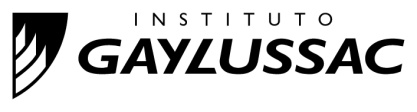 Programa PARA O PRP 02 – 20238º ano do Ensino FundamentalCaso haja alguma alteração, o professor comunicará a todos (em sala de aula), em tempo hábil.											Produção Textual CONTEÚDO:1ª prova - Valor: 63,0 Teoria da descrição: objetividade, subjetividade, polaridade; Figuras de Linguagem.2ª prova - Valor: 63,0 Teoria da descrição: objetividade, subjetividade, polaridade; Figuras de Linguagem; Leitura e interpretação de uma escuridão bonita.ONDE ESTUDAR? Caderno de sala de aula; Apostila do professor.COMO ESTUDAR? Exercícios. Testes anteriores, lista on-line, AFEs, caderno.										Ciências CONTEÚDO:1ª prova - Valor: 63,0  Lua e constelações.2ª prova - Valor: 63,0  Previsão do tempo.Onde estudar?  Prova 1 - Livro: capítulo 5; Prova 1 - Aula no Teams: 10; Prova 1 - Anotações no caderno; Prova 2 - Livro: capítulo 6; Prova 2 - Aula no Teams: 9; Prova 2 - Anotações no caderno.Como estudar?  Assistir aos vídeos de cada tema;  Refazer as listas de exercícios com o auxílio da correção gravada;  Ler os capítulos recomendados;  Tirar dúvidas com o professor. 											EspanholCONTEÚDO:1ª prova - Valor: 63,0Libro extraclase: APRENDIENDO SOBRE IDENTIDAD;Lectura e interpretación de los temas:1. IDENTIDADE: o que te faz único? Como saber quem sou? 3. A FORMAÇÃO DA PERSONALIDADE E OS TEMPERAMENTOS: como posso mudar ou superar minhas limitações?4. ACEITAÇÃO: você se sente valorizado e aceito? 5. APARÊNCIA: o que faz uma pessoa ser atrativa, para além da aparência? Como escapar ileso da ditadura da beleza?7. RESILIÊNCIA: como você enfrenta as dificuldades? 8. ADOLESCENTE: o que te define? 9. BULLYING: como evitá-lo?2ª prova - Valor: 63,0Unidad 7 del libro FRECUENCIAS A2.21. Hacer predicciones de futuro;2. Hacer planes;3. Hablar del futuro con condiciones;4. Aprender léxico asociado a medioambiente;ONDE ESTUDAR? Actividades en el caderno;Libro didáctico: UNIDAD 7;Libro extra-clase APRENDIENDO SOBRE IDENTIDAD: lectura e interpretación de los textos leídos en clase, apuntes en el caderno y vocabulario;Ejercicio ON LINE II en la página de GAYLUSSAC.COMO ESTUDAR? Rehacer el TSE e y la AFE;Lectura del libro y del material copiado en el cuaderno;Participar de los encuentros "Tira-Dúvidas" disponibilizados por el cole;Hacer y chequear las respuestas del ejercicio ON LINE II.	Pensamento ComputacionalCONTEÚDO1ª prova (49,0 pontos) Aplicação de comandos básicos da biblioteca Turtle;2ª prova (49,0 pontos) Laços de repetição "for" e "while";Traçado de figuras geométricas utilizando a biblioteca Turtle. ONDE ESTUDAR? Anotações no caderno; Apostila na pasta do Teams; Refazer o TST, os exercícios da apostila, a AFE, os exercícios on-line, lista de exercícios aplicada na etapa e exercícios desenvolvidos em aula e entregues na plataforma. 							HistóriaCONTEÚDO:1ª prova - Valor: 63,0Independência da América Espanhola;Independência do Haiti;2ª prova - Valor: 63,0Revolução Francesa (causas, fases, consequências);Era Napoleônica.Onde estudar? Anotações do caderno;Slides copiados em sala;Livro didático: Capítulo 4 e Capítulo 7 Exercícios do livro didático.Como estudar? Refazer os exercícios de revisão e os exercícios on-line);Refazer TSE e AFE;Leitura do livro e do material copiado no caderno;Participar dos encontros de "tira-dúvidas.							InglêsCONTEÚDO:1ª prova - Valor: 63,0UNIT 3 (pages 34, 35, 36, 38, 39) Vocabulary: Food;Grammar: Present Perfect, Simple Past. 2ª prova - Valor: 63,0UNIT 4 (pages 46, 47, 48, 50, 53)Vocabulary: types of films; film and TV;Grammar: Comparative; Superlative; Quantifiers; Adverbs of Manner.Onde estudar? Wider World 3 (Student’s book and Workbook).Como estudar? Refazer os exercícios do Workbook;Refazer TSE e AFE;Participar dos encontros de "tira-dúvidas".							GeografiaCONTEÚDO:Oceania;América: aspectos gerais;América Anglo-saxônica;América Latina.1ª prova - Valor: 63,0Diferenças sociais na Oceania; Características Gerais da Oceania;Regiões da Oceania;Consequências da colonização na Oceania;Economia Nova Zelândia; Turismo Oceania e América;América Anglo-Saxônica e América Latina;Nome e localização dos países da América;Rio da Prata;Cordilheira dos Andes;Características socioeconômicas atuais da América Latina; Colonização de povoamento e de exploração; Aspectos físicos na América.Unidade 3; Oceania.2ª prova - Valor: 63,0Imigração para a América; Relação EUA x México;NAFTA (USMCA); Condições sociais e econômicas dos países da América Central;Violência na América Latina;Urbanização América Latina;Panamá;Turismo Caribe;Haiti;Mercosul;Cuba;América Andina: Venezuela, Chile e Colômbia.Unidade 4; Unidade 5.Onde estudar? Cópias no caderno;Livro "Panoramas".Como estudar?  Refazer os exercícios de revisão; Refazer TSE e AFE; Leitura do livro e do material copiado no caderno; Participar dos encontros de "tira-dúvidas".										MandarimCONTEÚDO:Prova 1 (49 pontos)Uso do 就是 jiùshì;Uso do 这和那 zhè e nà;A lenda da Serpente Branca;Ideogramas.Prova 2 (49 pontos)Partículas interrogativas;Atributos (uso do 的 de);Ideogramas.ONDE ESTUDAR?Material entregue pelo professor;Exercícios feitos em sala de aula;Exercícios On-line.									Direitos Humanos e SalvaguardaCONTEÚDO:1ª prova - Valor: 49,0 O Poder Judiciário1ª, 2ª e 3ª InstânciasSupremos Tribunais2ª prova - Valor: 49,0Migrantes internos  e externosImigrantesMigrantes forçadosDeslocamentosRacismoONDE ESTUDAR?Anotações no caderno;Tirar dúvidas com a professora.COMO ESTUDAR?Discussões e vídeos apresentados;Avaliações anteriores;Caderno.FM/2309/DOCUMENTOS/PROGRAMAS PARA O PRP 02/PROGRAMA PARA PRP 02 – 8o ANO - 2023.DOC